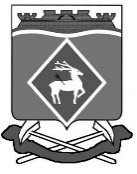 РОССИЙСКАЯ  ФЕДЕРАЦИЯРОСТОВСКАЯ ОБЛАСТЬМУНИЦИПАЛЬНОЕ ОБРАЗОВАНИЕ «БЕЛОКАЛИТВИНСКИЙ РАЙОН»АДМИНИСТРАЦИЯ БЕЛОКАЛИТВИНСКОГО РАЙОНАРАСПОРЯЖЕНИЕ03.10.2016			                     № 147                                   г.  Белая КалитваО внесении изменений в распоряжение Администрации Белокалитвинского районаот 30.12.2015 № 136В соответствии с  Федеральным законом от 06.10.2003 № 131-ФЗ «Об общих принципах организации местного самоуправления в Российской Федерации» и на основании письма начальника финансового управления Администрации Белокалитвинского района В.И. Демиденко от 23.09.2016 № 65.01.04/733/1,Внести изменения в приложение № 4 к распоряжению Администрации Белокалитвинского района от 30.12.2015 № 136 «Об утверждении штатного расписания Администрации Белокалитвинского района на 2016 год», изложив его в редакции согласно приложению к настоящему распоряжению.Настоящее распоряжение вступает в силу с 01.10.2016 и подлежит официальному опубликованию.Контроль за исполнением распоряжения возложить на управляющего делами Администрации Белокалитвинского района Л.Г. Василенко.Глава района							О.А. МельниковаВерно:Управляющий делами							Л.Г. ВасиленкоСогласовано:Управляющий делами							Л.Г. ВасиленкоСогласовано:Начальник юридического отдела					С.Ю. Лукьянов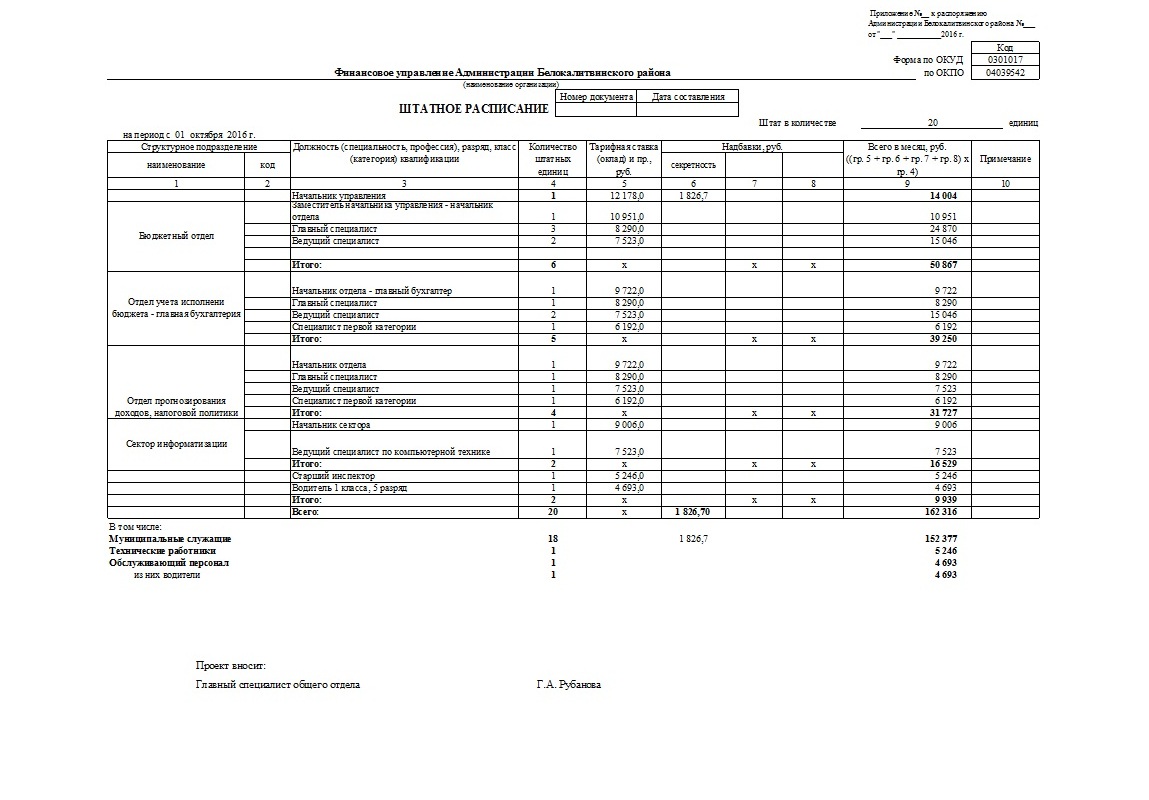 